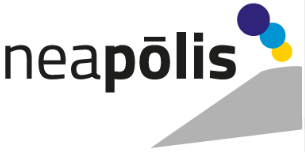 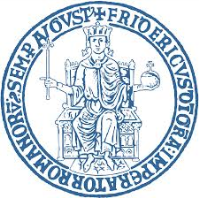 Ph.D. School in Chemical Sciences (…….. Cycle)Final report Ph.D. Student:Supervisor:Examiner:1 –	Title:2 - 	Key words3 - 	Summary	(Max. 3.000 characters)4 – Publications (please, report complete information, including DOI and link to the publication file)5 - Communications (poster and/or oral) 6 – Schools7 – Meetings8 - Seminars 9 - Courses (Title and Professor) (please, also specify courses eventually assigned by the PhD board) 10 - Support for teaching activity 11 - Awards